ОТЗЫВ  на работу студентки 4 курса Института «Высшая школа менеджмента» Санкт-Петербургского государственного университета КЕКУА Виктории Николаевны по подготовке выпускной квалификационной работы по направлению 38.03.02 – Менеджмент, профиль – логистикана тему «Совершенствование процессов обеспечения закупочной деятельности для ресторанного бизнеса в условиях интенсивных внешних изменений»Особые комментарии: Работа выполнялась в ограниченные сроки с февраля 2022 года в связи с пребыванием автора за рубежом на включенном обучении. В феврале автор познакомилась с компанией и проявила завидную активность и наблюдательность, в исследовании и диагностике молодой компании, действующей в новом актуальном сегменте бизнеса. Автор самостоятельно подобрала и адаптировала инструментарий для изученияи  решения специфических проблем компании-объекта.Общий вывод: работа студентки КЕКУА Виктории Николаевны отвечает требованиям, предъявляемым к выпускным квалификационным работам по направлению 38.03.02 – Менеджмент, профиль ЛогистикаНаучный руководитель:    Доц. Овсянко Д.В.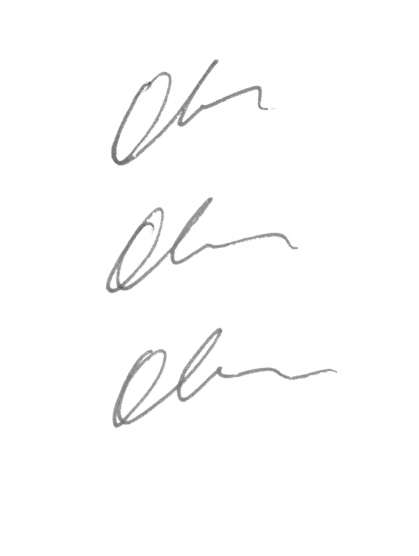 Дата   02.06.2022Проявление студентом самостоятельности и инициативы при работе над ВКРВКР выполнялась студентом в целом самостоятельно при активном консультировании с научным руководителемИнтенсивность взаимодействия с научным руководителем:Постоянное взаимодействиеСоблюдение графика работы над ВКР:Соблюдался частичноСвоевременность предоставления окончательной редакции ВКР научному руководителюЗа день до срока сдачи ВКРСтепень достижения цели ВКРПолностью достигнутаСоответствие содержания ВКР требованиям Полностью соответствуетСоответствие оформления ВКР требованиям Полностью соответствует